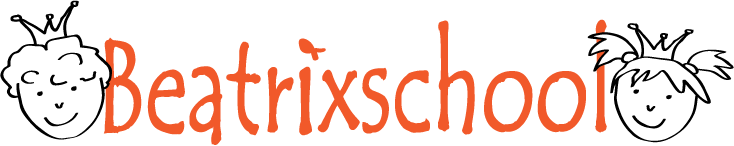 Luizen protocolInleiding. De Beatrixschool heeft de bestrijding van luizen omschreven in een luizenprotocol. Het woord luizen en het hebben ervan betekent niet smerig en onverzorgd, maar is wel knap lastig en vervelend. Iedereen kan luizen oplopen; kinderen, volwassenen en natuurlijk ook leerkrachten. In onderstaand protocol hebben wij de taken en verantwoordelijkheden van ouders, school, het luizenteam en de luizencoördinator omschreven. Bovendien worden tot slot enkele tips en belangrijke adressen gegeven.Taken van de ouders. Gedurende het hele jaar (en zeker voor het einde van elke vakantie) het eigen kind regelmatig controleren op hoofdluis en/of neten. Deze controle dient uitgevoerd te worden op het voorhoofd, achter de oren en in de nek. Indien er hoofdluis en/of neten gevonden worden, dient de ouder dit te melden aan de groepsleerkracht of de conciërge. De ouder gaat direct over tot het nemen van de volgende maatregelen (zie ook stappenplan): Behandelen met lotion van de apotheek (lees de bijsluiter). Het haar 2x per dag kammen met een speciale luizenkam. De behandeling met lotion 1x herhalen volgens de gebruiksaanwijzing.Maatregelen die niet strikt noodzakelijk zijn maar wel worden aangeraden:De volgende spullen wassen: kleding, beddengoed, jassen, knuffels, haarfrutsels. Het huis goed reinigen en stofzuigen: banken, stoelen, kleden en auto!Op de controledagen houden de ouders rekening met de haardracht van hun kind, zodat het luizenteam geen kostbare tijd verliest. Taken van de school. Hoofdluiscontrole houden in alle groepen, na iedere schoolvakantie. Deze controle vindt plaats zo snel mogelijk in de week na de vakantie (maandag of dinsdag). De conciërge of juf Smit doet telefonische melding  aan de ouders, indien hoofdluis en/of neten worden gevonden bij een leerling. In dit gesprek wordt( bij levende luizen) gevraagd het kind, indien mogelijk, op te halen. Eventueel schriftelijke instructie verstrekken aan de betreffende ouders, over de maatregelen die genomen dienen te worden om hun kind te behandelen. De groepsleerkracht doet via de mail melding aan alle ouders/verzorgers van de kinderen van de groep waarin luis is gevonden, met het verzoek zelf het eigen kind dagelijks te controleren op hoofdluis. Extra controles uitvoeren in de volgende gevallen: als er luis/neten gevonden zijn tijdens een controle op school. als er een melding van hoofdluis gedaan wordt door ouders.Her controle na 2 weken.De luizencoördinator zorgt in overleg met de conciërge voor het benodigde materiaal dat nodig is bij de controles:handschoenen etc.desinfecterend middel namenlijsten De groep waar de melding vandaan komt wordt gecontroleerd en de groepen die risico lopen, zoals groepen waar broertjes/ zusjes inzitten worden ook gecontroleerd.De groepsleerkracht geeft, indien nodig, de gelegenheid voor het luizenteam om de controles uit te voeren. De groepsleerkracht ziet er op toe dat de luizenzakken daadwerkelijk gebruikt worden.Tijdens de informatieavond worden de nieuwe controlerende ouders gevraagd. Indien er tussendoor gemeld wordt door een ouder dat een kind hoofdluis heeft, neemt de conciërge contact op met de luizencoördinator om een extra controle te organiseren. Taken van het luizenteam. Na iedere schoolvakantie alle groepen op hoofdluis en/of neten controleren. Bij voorkeur wordt de eerste controle direct op de dinsdag na de zomervakantie gedaan door de ouders die voor de vakantie reeds luizenouder warenExtra controles en her controles uitvoeren indien nodig. De groepsleerkracht op de hoogte brengen van de bevindingen tijdens de controles. De conciërge en/of juf Smit op de hoogte brengen van welke ouders gebeld moeten worden en of er sprake is van oude neten, neten of luizen.Taken van de luizencoördinator. De luizencoördinator onderhoudt de contacten met:Het ‘luizenteam’de groepsleerkrachtende GGD – apotheek. (indien nodig)De coördinator regelt de extra controles en her controles na 2 weken. De coördinator volgt de nieuwste ontwikkelingen op het gebied van hoofdluisbestrijding. De coördinator houdt de deelnemerslijst van het luizenteam bij. De coördinator zorgt voor overleg met het luizenteam. Indien bij een kind hoofdluis en/of neten regelmatig voorkomt, neemt de coördinator contact op met de IB’er. De IB’er neemt contact op met de GGD voor een huisbezoek, na de ouders hierover ingelicht te hebben. Aan het begin van het nieuwe schooljaar zorgt de coördinator in overleg met de conciërge voor recente namenlijsten van alle groepen voor het controlerende luizenteam. Afspraken ten aanzien van de controles. De controles vinden in de gang of in de klas plaats. De controlerende ouders dragen eventueel handschoenen. Er wordt niet gecontroleerd met de stofkam. Als er hoofdluis en/of neten gevonden worden, wordt een andere controlerende ouder ter controle geraadpleegd. De luizen coördinator wordt over de controle geïnformeerd.Nadat er hoofdluizen of neten gevonden zijn, worden de handschoenen weggegooid en de handen gedesinfecteerd. Stappenplan behandeling met lotion (zoals bijv. met Prioderm). Dag 1: 	’s avonds lotion toepassen en kam het hele gezin met een luizenkamDag 2: 	’s ochtends lotion uitwassen, en kammen met een luizenkam. overdag maatregelen nemen om herbesmetting te voorkomen (zie punt 3 bij taken van ouders)	’s avonds kammen met een luizenkamDag 3 t/m 8: 	’s ochtend en ’s avonds kammen met een luizenkamDag 9:	’s avonds lotion toepassenDag 10:	’s ochtends lotion uitwassen	’s avonds kammen met een luizenkamDag 11 t/m 14: 	‘s avonds kammen met een luizenkamDag 15:	kam het hele gezin met een luizenkamNuttige Tips. Indien het kind luizen of neten heeft, gaat het kammen van het haar makkelijker indien er vooraf cremespoeling in het haar gemasseerd wordt.Gel en haarlak zorgen er voor dat de luizen minder vat op het haar krijgen. Behandel het haar eventueel hiermee voordat uw kind naar school gaat. Behandel alle met luizen geïnfecteerde personen tegelijk. Controleer de haren van uw kind regelmatig na de behandeling. Neten gaan door de behandeling dood, maar blijven wel aan de haren gekit zitten. Wanneer u neten vindt, duidt dit dus niet per se op een nieuwe infectie. Aangezien dode en levende neten moeilijk van elkaar te onderscheiden zijn, vragen wij u zeker 14 dagen te blijven kammen.Houd de nagels kort om verwonding bij het krabben te voorkomen. Tips die niet bewezen zijn (maar wel handig)Was al het beddengoed en kleding van besmette personen op tenminste 60º C . Stop kleding die u niet kunt wassen in plastic zakken en laat ze twee weken afgesloten staan. Ook harige speelgoed-knuffeldieren wassen of in de plastic zak gedurende twee weken. Vervang kammen en borstels of stop ze ook in de plastic zakken of was ze in de vaatwasser. Vergeet niet om de bekleding van het auto interieur te sprayen of te zuigen.Veelgestelde vragen. Krijgt iedereen met hoofdluis klachten?
Nee, sommige mensen krijgen geen jeuk. Welke kammen zijn er om luizen te verwijderen?
De plastic stofkam verwijdert alleen luizen. Deze kam wordt ook gebruikt om het haar te controleren op hoofdluis. De metalen netenkam verwijdert de levende en dode neten. Wanneer het haar vooraf wordt nat gemaakt met een mengsel van een deel water en een deel azijn laten de neten makkelijker los. Alle kammen zijn bij de drogist of apotheek te koop en variëren in prijs. Vraag om advies voor een geschikt exemplaar. Wat moet je doen als er op school hoofdluis is geconstateerd?
Controleer zo snel mogelijk of je kind(eren) en andere gezinsleden hoofdluis of neten hebben.Moet een kind met hoofdluis thuis blijven?
Wanneer een kind luizen heeft, is dat voor de leerplichtambtenaar geen reden om het kind thuis te laten. Het is wel zo dat de kans op besmetting groot is. Daarom zal de school adviseren zo snel mogelijk te behandelen. Kun je hoofdluis voorkomen door regelmatig te kammen?
Door regelmatig te kammen wordt hoofdluis in een vroeg stadium vastgesteld, voordat anderen besmet kunnen worden. Zo wordt een ware epidemie van hoofdluis voorkomen. Kun je een kind preventief behandelen met een bestrijdingsmiddel tegen luizen?
Nee, het is niet goed om te behandelen als er geen hoofdluis zit. De hoofdhuid wordt hierdoor onnodig geïrriteerd. Je kunt beter het haar met een luizenkam uitkammen. Waarom moet iedereen in het gezin en op school gelijktijdig behandeld worden?
Zo voorkom je dat de luizen kunnen overlopen van een nog niet behandeld hoofd naar een behandeld hoofd. Welk middel werkt het best om de luizen te doden: shampoo, lotion of spray?
Een lotion werkt het beste doordat het een nacht moet inwerken. Elk middel moet altijd na 8 dagen  herhaald worden, ook als dat niet op de verpakking vermeld staat. Kun je de hoofdluizen ook zonder bestrijdingsmiddelen verwijderen?
Ja, gebruik dan een metalen Nisska-kam. Kam het haar daarmee heel secuur en veelvuldig door. Vraag de GGD, de afdeling jeugdgezondheidszorg in uw regio om advies. Werken homeopathische of 'natuurlijke' middelen tegen hoofdluis?
Op dit moment is geen natuurlijk middel bekend dat afdoende werkt. Vraag uw apotheker of drogist om advies.Internet. http://www.landelijksteunpunthoofdluis.nlhttp://www.ggdgezondheidsinfo.nl (zoek op hoofdluis)http://www.huidinfo.nl/hoofdluis.html